TŠC Kranj                           Šifra kandidata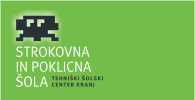 Kidričeva cesta 55 4000   KRANJ Strokovna in poklicna šola                                                                                    SPOMLADANSKI  ROKALGORITMI IN PROGRAMSKI JEZIKIIzpitna pola 22009 / 60 minut Dovoljeno dodatno gradivo in pripomočki: kandidat prinese s seboj nalivno pero ali kemični svinčnik. Kandidat dobi en ocenjevalni obrazec in en konceptni list.   POKLICNA MATURA 2009 .   NAVODILA KANDIDATU: Pazljivo preberite ta navodila. Ne obračajte strani in ne rešujte nalog, dokler vam nadzorni učitelj tega ne dovoli. Prilepite kodo oziroma vpišite svojo šifro (v okvirček desno zgoraj na tej strani in na obrazca za ocenjevanje). Rešitve vpisujte v za to predvideni prostor v izpitni poli, z nalivnim peresom ali kemičnim svinčnikom. Rešitev nalog v izpitni poli ni dovoljeno zapisovati z navadnim svinčnikom. V izpitno polo vpisujte le končne rešitve algoritmov. Skice lahko rišete prostoročno. Pišite urejeno in čitljivo. Število točk za posamezna vprašanja je navedeno ob nalogah v izpitni poli. Zaupajte vase in v svoje  sposobnosti. Želimo vam veliko uspeha. IZPITNA POLA 2V tem delu ocenjujemo analizo problema, izbiro in uporabo postopkov pri reševanju problema in vrednotimo rešitev problema. Dovoljeni programski jeziki so pascal, C++ in C#.1. naloga:                                                                                             (SKUPAJ 10 točk)Deklarirajte dvodimenzionalno tabelo STEVILA   100 x 100 celih števil.               (1 točka)Napišite metodo Napolni, ki tabelo STEVILA napolni z naključnimi sodimi celimi števili med -10 in +10. Metoda naj dobi za parameter to tabelo.                       (2 točki)Napišite metodo GenerirajDve, ki podatke iz tabele STEVILA  prepiše v dve enodimenzionalni tabeli z imenoma Tabela1 in Tabela2: v prvi tabeli naj bodo vsa negativna števila iz tabele STEVILA v drugi tabeli pa vsa pozitivna števila iz tabele STEVILA.  Metoda ima za parameter tabelo STEVILA.			   (3 točke)Napišite metodo Porazdelitev, ki vrne podatek o tem, koliko števil iz tabele STEVILA je večjih od povprečne vrednosti vseh števil v tej tabeli. Metoda dobi za parameter tabelo STEVILA! 							   (4 točke)2. naloga:						   	     (SKUPAJ 10 točk)Za spremljanje evidence zemljišč želimo kreirati razred Parcela z naslednjimi polji:Številka parcele  (stevilka - string, npr. "123-45/1" ) – javno polje;Velikost parcele v m2(velikost – tip double  npr. 500.45) – javno polje;Lastnik parcele (lastnik - string , npr. "Barack Obama, Washington, ZDA") – zasebno polje; Napišite deklaracijo takega razreda; 					   (1 točka)Napišite konstruktor za nastavljanje začetnih vrednosti vseh treh polj;       (2 točki)Napišite metodo izpis za izpis podatkov o določeni parceli - izpis naj ima takole obliko:                                                                                                         (2 točki)Številka parcele:  123-45/1Velikost parcele:     500,45Lastnik parcele:    Barack Obama, Washington, ZDANapišite lastnost/property za pridobivanje in nastavljanje vrednosti zasebnega polja lastnik										     (2 točki)Napišite deklaracijo tabele Parcele , ki naj vsebuje 1000 objektov izpeljanih iz razreda Parcela. Začetne vrednosti vseh objektov naj bodo določene takole: številke parcel naj bodo 123-45/XXXX, pri čemer je XXXX zaporedoma število od 1 do 1000, velikost  parcel naj bo enaka 0, lastnik parcele pa "Nepoznan".    (3 točke)3.naloga:                                                                                           (SKUPAJ 10 točk)Napišite metodo, ki skreira tekstovno datoteko Racuni.txt! (ime datoteke je parameter te metode). V datoteko zapišite 10  preprostih nalog iz osnovnih računskih operacij med dvema naključnima celima številoma večjima od 0 in manjšima ali enakima od 10. Računska operacija naj bo naključna (seštevanje, odštevanje, množenje ali deljenje). Med številko in operatorjem (+, -, * ali /) je presledek, pred enačajem (znak '=' ) pa je prav tako presledek!Vsebina datoteke naj bo npr. takale1) 8 + 5 = 2) 3 – 7 =3) 7 * 5 =…